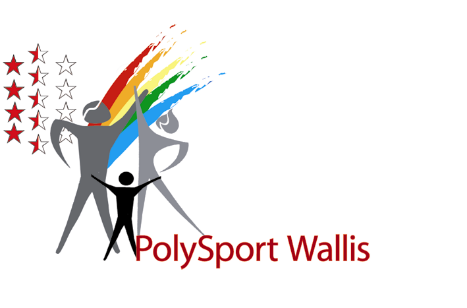 PflichtenheftTechnischer Leiter / Technische LeiterinDie in dieser Stellenbeschreibung benutzten Bezeichnungen der Person, des Status oder der Funktion gelten in gleicher Weise für Mann und Frau.StellenbezeichnungTechnischer LeiterOrganisatorische EingliederungUnterstellung:  	Der Technische Leiter ist Mitglied des Vorstandes und damit der Mitgliederversammlung /		Generalversammlung unterstellt.Stellvertretung:	Der Technische Leiter wird von den anderen 		Vorstandsmitgliedern vertreten.	Der Technische Leiter vertritt zusammen mit den anderen Vorstandsmitgliedern den Präsidenten.Ziel der StelleDer Technische Leiter ist zuständig für die sportlichen Gruppen und die Aktivitäten des Vereins.Aufgaben, PflichtenDer Technische Leiternimmt an Vorstandssitzungen teil.führt und unterstützt die Leiter / Vorturner / Trainer.organisiert die Weiterbildungen der Leiter / Vorturner / Trainer und rekrutiert Neue.weisst auf kantonale Anlässe hin und macht deren Anmeldungen.nimmt an Vereins- und Verbandsanlässen teil.erstellt einen Jahresbericht zuhanden der Mitgliederversammlung / Generalversammlung.KompetenzenDer Technische Leiter handelt im Rahmen seines Aufgabenbereiches.DemissionIm Fall einer Demission hilft der Technische Leiter bei der Suche eines Nachfolgers.